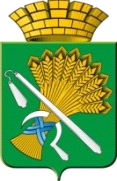 АДМИНИСТРАЦИЯ КАМЫШЛОВСКОГО ГОРОДСКОГО ОКРУГАП О С Т А Н О В Л Е Н И Еот 27.02.2024 N 168                                О проведении Года семьи в Камышловском городском округе в 2024 году	Во исполнение Указа Президента РФ от 22 ноября 2023 года N 875 "О проведении в Российской Федерации Года семьи", руководствуясь Планом мероприятий по проведению в 2024 году Года семьи в Свердловской области от 1 февраля 2024 года № 01-01-40/7, в целях популяризации государственной политики в сфере защиты семьи, сохранение традиционных семейных ценностей, администрация Камышловского городского округаПОСТАНОВЛЯЕТ:	1.  Утвердить:	1) Состав организационного комитета по подготовке и организации проведения в 2024 году Года семьи в Камышловском городском округе (далее организационный комитет) (Приложение № 1);	2) План мероприятий по проведению в 2024 году Года семьи в Камышловском городском округе (Приложение №2).	2. Комитету по образованию, культуре, спорту и делам молодежи администрации Камышловского городского округа (Кузнецова О.М.) обеспечить реализацию Плана мероприятий по проведению в 2024 году Года семьи в Камышловском городском округе, утвержденного в пункте 2. настоящего постановления.3. Организационному отделу администрации Камышловского городского округа (Сенцова Е.В.) разместить План мероприятий по проведению в 2024 году Года семьи в Камышловском городском округе (Приложение №2) в средствах массовой информации, на официальном сайте администрации Камышловского городского округа в информационно-телекоммуникационной сети «Интернет».4. Контроль за исполнением данного постановления возложить на заместителя главы Камышловского городского округа Соболева А.А.ГлаваКамышловского городского округа                                               А.В. Половников                                                                            Приложение №1УТВЕРЖДЕНпостановлением администрации Камышловского городского округа от 27.02.2024 N 168СОСТАВорганизационного комитета по подготовке и организации проведения в 2024 году Года семьи в Камышловском городском округеПредседатель: Соболева Алена Александровна – заместитель главы Камышловского городского округа;Секретарь: Колотилова Ксения Владимировна – методист Муниципального казенного учреждения «Центр обеспечения деятельности городской системы образования», секретарь организационного комитета;Члены:Чикунова Татьяна Анатольевна – председатель Думы Камышловского городского округа (по согласованию). Мартьянов Константин Евгеньевич – первый заместитель главы Камышловского городского округа;Власова Елена Николаевна – заместитель главы Камышловского городского округа;Бродовикова Алла Ивановна - председатель Совета ветеранов войны и труда вооруженных сил и правоохранительных органов города и района (по согласованию);Кузнецова Ольга Михайловна – председатель Комитета по образованию, культуре, спорту и делам молодежи администрации Камышловского городского округа;          	Озорнин Сергей Владимирович – главный редактор газеты «Камышловские известия» (по согласованию).                                                                                                                                                             Приложение №2                                                                                УТВЕРЖДЕНпостановлением администрации Камышловского городского округа от 27.02.2024 N 168ПЛАНмероприятий по проведению в 2024 году Года семьи в Свердловской областиНомер строкиНаименование мероприятияСрок исполненияМесто проведенияОтветственные исполнители и соисполнители12345Раздел 1. Наиболее значимые федеральные, областные и муниципальные мероприятияРаздел 1. Наиболее значимые федеральные, областные и муниципальные мероприятияРаздел 1. Наиболее значимые федеральные, областные и муниципальные мероприятияРаздел 1. Наиболее значимые федеральные, областные и муниципальные мероприятия1.Торжественное открытие Года семьи в Камышловском городском округеГражданский форум17.02Дом детского творчестваКомитет по ОКСиДМ, Дом детского творчества2.Вручение медалей ордена «Родительская слава»в течение годаПо согласованиюУправление социальной политики №8 по города Камышлову и Камышловскому району, по Пышминскому району3.Вручение знаков отличия Свердловской области «Материнская доблесть» и знаков отличия Свердловской области «Совет да любовь»в течение годаПо согласованиюУправление социальной политики №8 по города Камышлову и Камышловскому району, по Пышминскому району4.Проведение церемоний чествования юбиляров семейной жизни в течение годаПо согласованиюОтдел ЗАГС города Камышлова5.Организация участия в областном конкурсе «Семья года»в течение годаПо согласованиюУправление социальной политики №8 по города Камышлову и Камышловскому району, по Пышминскому району6.Конкурс художественной самодеятельности «Я, ты, он, она», посвященный Дню матери23.11АМУК КГО «ЦКиД» Комитет по ОКСиДМ, АМУК КГО «ЦКиД»7.Торжественные мероприятия ко Дню отца Соревнования по мини-футболу среди трудовых коллективов КГО15.10Спортивный зал Свердлова, 92аКомитет по ОКСиДМ, МАУ «ЦРФКСиПВ» КГО8.Областной семинар практикум «Семья – место рождения творца» (для педагогов декоративно-прикладного направления: педагогов дополнительного образования, учителей технологии)16.02МАУ ДО «Дом детского творчества» КГОКомитет по ОКСиДМ, МАУ ДО «Дом детского творчества» КГО9.Праздничная программа, посвященнаяДню защиты детей01.06Центральная площадьКомитет по ОКСиДМ, МАУ ДО«Дом детского творчества»10.Участие в Общероссийском открытом уроке «Роль семьи в жизни человека» в День знанийсентябрьОбразовательные организацииКомитет по ОКСиДМ, МКУ «ЦОДГСО», образовательные организации11.Участие в Тематическом всероссийском школьном выпускномВыпускной бал для обучающихся 11х классов29.06Городская площадьКомитет по ОКСиДМ, МАУ ДО «Дом детского творчества» КГО12.Мероприятия, посвященные Дню народов Среднего Урала (с дополнительной тематикой праздника – Год семьи)сентябрьПо согласованиюКомитет по ОКСиДМ, образовательные организации, учреждения культурыРаздел 2. Мероприятия по совершенствованию положения семей с детьмиРаздел 2. Мероприятия по совершенствованию положения семей с детьмиРаздел 2. Мероприятия по совершенствованию положения семей с детьмиРаздел 2. Мероприятия по совершенствованию положения семей с детьми13.Предоставление мер социальной поддержки семьям с детьмив течение годаПо согласованиюАдминистрация Камышловского городского округаРаздел 3. Культурно-массовые, спортивные, общественные мероприятияРаздел 3. Культурно-массовые, спортивные, общественные мероприятияРаздел 3. Культурно-массовые, спортивные, общественные мероприятияРаздел 3. Культурно-массовые, спортивные, общественные мероприятия14.Участие во Всероссийском спортивном фестивале «Здоровая семья – сильная Россия»январь–октябрьПо согласованиюКомитет по ОКСиДМ, Муниципальное автономное учреждение дополнительного образования «Спортивная школа»15.Участие во Всероссийском фестивале «Готов к труду и обороне» среди семейных командII–III кварталПо согласованиюКомитет по ОКСиДМ, Муниципальное автономное учреждение дополнительного образования «Спортивная школа»16.Спартакиада трудовых коллективов, посвященная Дню России12.06СП «Городской стадион»Комитет по ОКСиДМ, АМУК КГО ЦКиДМАУ ЦРФКСиПВ17.Фестиваль среди многодетных семей, посвященный празднованию Дня города3.08Городская площадьКомитет по ОКСиДМ, Дом творчества18.Городской конкурс видеороликов «На зарядку вместе с папой - становись!»20.02МАДОУ «Детский сад № 2» КГОКомитет по ОКСиДМ, МКУ «ЦОДГСО»,МАДОУ «Детский сад № 2» КГО19.IV городской инклюзивный фестиваль «Мы – вместе!»22.02МАДОУ «Детский сад № 16» КГОКомитет по ОКСиДМ, МКУ «ЦОДГСО», МАДОУ «Детский сад № 16» КГО20.Праздничный концерт, посвященный Международному Женскому дню 8 Марта05.03МАУ ДО «Дом детского творчества» КГОКомитет по ОКСиДМ, МАУ ДО «Дом детского творчества» КГО21.Городское заседание родительского клуба «Семья особого ребенка» в рамках реализации проекта «Действуй! Верь! И точка!»18.04МАОУ «Школа № 7» КГОКомитет по ОКСиДМ, МКУ «ЦОДГСО», МАОУ «Школа № 7» КГО22.Открытый окружной конкурс творческих семейных коллективов «Парад талантов»22.04МАДОУ «Детский сад № 2» КГОКомитет по ОКСиДМ, МКУ «ЦОДГСО», МАДОУ «Детский сад № 2» КГО23.Финал VI Всероссийского конкурса «Первые шаги в науку»25.04МАДОУ «Центр развития ребенка – детский сад № 4» КГОМКУ «ЦОДГСО», МАДОУ «Центр развития ребенка – детский сад № 4» КГО24.III Областной социально-образовательный форум «Большие права маленькому гражданину»22.11МАДОУ «Центр развития ребенка – детский сад № 4» КГОМАДОУ «Центр развития ребенка – детский сад № 4» КГО25.Конкурс «Папа, мама, я – спортивная семья!» в рамках Областного социально педагогического проекта «Будь здоров»28.11МАУ ДО «СШ» КГОМКУ «ЦОДГСО»МАУ ДО «СШ» КГО МАУ ДО «Дом детского творчества» КГО26.Муниципальный этап Рождественских чтений в 2024 году 30.11МАОУ «Школа №1» КГОМКУ «ЦОДГСО»МАОУ «Школа №1» КГО27.Оказание содействия в проведении Всероссийского конкурса детского творчества «Моя семья»в течение годаПо согласованиюКомитет по ОКСиДМ, МБУК «ЦБС», МБУДО «Детская художественная школа», образовательные организации28.Организация и проведение регионального этапа Всероссийского конкурса сочинений. Темы семьи и семейных ценностейII–IV кварталОбразовательные организацииКомитет по ОКСиДМ, МКУ «ЦОДГСО»29.Организация и проведение мероприятий, посвященных Году семьи, в рамках всероссийских и областных акций «Библионочь», «День чтения», «Ночь искусств», «Ночь кино» и иныхв течение годаУчреждения культуры Комитет по ОКСиДМ, Учреждения культуры30.Постановки, спектакли школьных театральных коллективов, направленные на формирование семейных ценностейв течение годаОбразовательные организацииКомитет по ОКСиДМ, МКУ «ЦОДГСО», Образовательные организации 31.Участие в Региональном форуме «Родители первых»июльПо согласованию Комитет по ОКСиДМ, МКУ «ЦОДГСО», Образовательные организации32.Участие в региональном спортивном семейном фестивале дворовых игр «Игры нашего двора»октябрьПо согласованию МАУ ЦРФКСиПВ 33.Интернет-конкурс фотографий «Семейный альбом»июньПо согласованию Комитет по ОКСиДМ, АМУК КГО ЦКиД34.Организация и проведение циклов художественных выставок, литературных, музыкальных и творческих фестивалей, тематических экскурсий, интерактивных программ, программы выходного дня, посвященных семье, семейным династиям, ценностям и традициям для всей семьив течение годаПо согласованию Комитет по ОКСиДМ, учреждения культурыРаздел 4. Мероприятия по укреплению ответственного родительстваРаздел 4. Мероприятия по укреплению ответственного родительстваРаздел 4. Мероприятия по укреплению ответственного родительстваРаздел 4. Мероприятия по укреплению ответственного родительства35.Участие во Всероссийском родительском собрании «Если дружно, если вместе. Здоровье в наших руках»сентябрьПо согласованию Комитет по ОКСиДМ, МКУ «ЦОДГСО»36.Участие в реализации программы просветительской деятельности для родителей детей, посещающих дошкольные образовательные организациив течение годаПо согласованию Комитет по ОКСиДМ, МКУ «ЦОДГСО», дошкольные учреждения37.Участие во Всероссийской неделе родительской компетентностиIV кварталПо согласованию Комитет по ОКСиДМ, МКУ «ЦОДГСО», образовательные организации38.Участие в Форуме семейных сообществ «Родные-Любимые»сентябрьПо согласованию региональное отделение Общероссийского общественно-государственного движения детей и молодежи «Движение первых» Свердловской области (по местное отделение РДДМ)39.Участие в Областном родительском собрании в формате видеотрансляции «Здоровье наших детей»октябрьПо согласованиюКомитет по ОКСиДМ, МКУ «ЦОДГСО»40.Участие в Международной ОЧНОЙ конференция председателей родительских комитетов и представителей педагогической науки апрельПо согласованию Комитет по ОКСиДМ, МКУ «ЦОДГСО»41.Участие в Акции «Безопасность детства»май-августПо согласованию Комитет по ОКСиДМ, МКУ «ЦОДГСО»Раздел 5. Мероприятия по укреплению у детей и молодежи семейных ценностейРаздел 5. Мероприятия по укреплению у детей и молодежи семейных ценностейРаздел 5. Мероприятия по укреплению у детей и молодежи семейных ценностейРаздел 5. Мероприятия по укреплению у детей и молодежи семейных ценностей42.Цикл внеурочных занятий «Разговоры о важном». Темы, посвященные семье, семейным ценностям и традициямв течение годаОбразовательные организацииМКУ «ЦОДГСО», Образовательные организации43.Участие в реализации мероприятий в рамках культурно-просветительских программ для школьниковв течение годаОбразовательные организацииМКУ «ЦОДГСО», Образовательные организации44.Оказание содействия в реализации мероприятий в рамках межведомственного культурно-просветительского проекта «Культура для школьников»в течение годаОбразовательные организации, учреждения культурыКомитет по ОКСиДМ, МКУ «ЦОДГСО», Образовательные организации, учреждения культуры45.Участие в мероприятиях в рамках Всероссийский день правовой помощи детямноябрьОбразовательные организацииМКУ «ЦОДГСО», Образовательные организации46.Участие в проведении тематических смен в организациях отдыха и оздоровления детей, посвященных Году семьи и продвижению традиционных семейных ценностейв течение годаПо согласованиюКомитет по ОКСиДМ, МКУ «ЦОДГСО», Образовательные организации47.Участие в проведении просветительских мероприятий, приуроченных к Дню любви, семьи и верности и датам, связанным с памятью о Царской семье, направленных на сохранение, укрепление и продвижение традиционных семейных ценностейв течение года (в соответствии с календарем праздников и памятных дат)Образовательные организацииМКУ «ЦОДГСО», Образовательные организации48.Участие в Региональных онлайн форумах «Педагоги России» (треки «Работа с родителями» и «Реализация федеральной программы воспитания») январь–июньПо согласованиюКомитет по ОКСиДМ, МКУ «ЦОДГСО», Образовательные организации49.Участие в онлайн марафоне активных родителей «Траектории развития и дополнительного образования»мартПо согласованиюМКУ «ЦОДГСО», Образовательные организации50.Участие в Международной научной конференции XV Уральский демографический форум. «Устойчивость демографического развития: детерминанты и ресурсы»июньПо согласованиюКомитет по ОКСиДМ, МКУ «ЦОДГСО», Образовательные организации51.Участие в Ежегодной межрегиональной выставке детских работ «Краски детства», приуроченной к Международному дню защиты детей и Уральскому демографическому форумуиюньПо согласованиюКомитет по ОКСиДМ, МКУ «ЦОДГСО», Образовательные организации52.Участие в онлайн марафоне активных родителей «Командообразование детского коллектива»сентябрьПо согласованиюКомитет по ОКСиДМ, МКУ «ЦОДГСО», Образовательные организацииРаздел 6. Информационно-коммуникационные мероприятияРаздел 6. Информационно-коммуникационные мероприятияРаздел 6. Информационно-коммуникационные мероприятияРаздел 6. Информационно-коммуникационные мероприятия53.Проведение информационно-коммуникационной кампании, направленной на популяризацию традиционных семейных ценностей, семейного образа жизни, ответственного родительствав течение годаПо согласованиюКомитет по ОКСиДМ, МКУ «ЦОДГСО»,54.Участие в Стратегической сессии «Навигация детства в Год семьи в России: приоритеты, направления и технологии деятельности»январь–февральПо согласованиюКомитет по ОКСиДМ, МКУ «ЦОДГСО», Образовательные организации55.Добровольческая акция «Весенняя Неделя Добра» под общим девизом «Мы вместе создаем наше будущее!»апрельПо согласованиюКомитет по ОКСиДМ, МКУ «ЦОДГСО», Образовательные организации56.Информирование о мероприятиях, реализуемых в рамках плана, на странице Комитета по ОКСиДМв социальной сети «Вконтакте», а также в Telegram Messengerв течение годаПо согласованиюКомитет по ОКСиДМ, МКУ «ЦОДГСО»57.Включение событийных мероприятий (детского и семейного туризма), планируемых к проведению в Камышловском городском округе в 2024 году, в Календарь-справочник «События Свердловской области.2024»в течение годаПо согласованиюКомитет по ОКСиДМ, Краеведческий музей58.Продвижение событийных мероприятий (детского и семейного туризма), планируемых к проведению в Камышловском городском округе в 2024 году, в сети «Интернет»в течение годаПо согласованиюКомитет по ОКСиДМ, Краеведческий музей59.Участие в Международном онлайн-марафоне «Современные научные тренды в обучении детей», направленном на преодоление проблемы школьной неуспешностиапрельПо согласованиюМКУ «ЦОДГСО», образовательные организации